UNIVERSIDAD DE GUADALAJARA SISTEMA DE EDUCACIÓN MEDIA SUPERIOR                                                                                      ESCUELA PREPARATORIA No. 11Formato de planeación didáctica de academia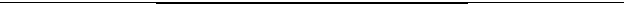 PDA-VI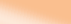 a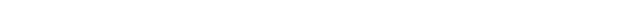 Profesores de la Unidad de Aprendizaje “Matemática y ciencia I”                   ELEAZAR CASTRO CASTAÑEDA	CELINA GARCIA GONZALEZ                   ALAN SANTIAGO CORTES GODINEZ	EDNA GP. GALINDO RODRIGUEZ                   JOSE MIGUEL SEDANO VELICA	CARLOS MARTIN CASTRO ROJAS                   ESTELA HIDALGO TORRES	Vo. Bo.                  Jose Miguel Sedano Velica                      Jefe de Departamento Alan Santiago Cortes Godínez  Presidente de Academia1. DATOS GENERALES1. DATOS GENERALES1. DATOS GENERALES1. DATOS GENERALESEscuelaPreparatoria No.  11Fecha de elaboraciónJULIO 2015Fecha de elaboraciónJULIO 2015Fecha de elaboraciónJULIO 2015DepartamentoMATEMÁTICAAcademiaMATEMÁTICA BÁSICAAcademiaMATEMÁTICA BÁSICAAcademiaMATEMÁTICA BÁSICAUnidad de AprendizajeMatemática y ciencia 1Grado3º SemestreGrado3º SemestreCiclo escolar2015-B BCompetencia Genérica BGC: Pensamiento matemático.Esta competencia destaca el logro de habilidades de razonamiento. Parte de la concepción de que la matemática es un todo; permite que sus distintas ramas se estudien simultáneamente y se apoyen unas en otras. Se busca que los estudiantes muestren interés por la matemática, disfruten su aprendizaje, lo utilicen en su vida diaria, y sean capaces de vincularla a otras áreas de conocimiento.Competencia Genérica BGC: Pensamiento matemático.Esta competencia destaca el logro de habilidades de razonamiento. Parte de la concepción de que la matemática es un todo; permite que sus distintas ramas se estudien simultáneamente y se apoyen unas en otras. Se busca que los estudiantes muestren interés por la matemática, disfruten su aprendizaje, lo utilicen en su vida diaria, y sean capaces de vincularla a otras áreas de conocimiento.Competencias del Perfil de Egreso MCC-Se auto determina y cuida de si-Se expresa y comunica-Piensa crítica y reflexivamente-Aprende de forma autónoma-Trabaja en forma colaborativaCompetencias del Perfil de Egreso MCC-Se auto determina y cuida de si-Se expresa y comunica-Piensa crítica y reflexivamente-Aprende de forma autónoma-Trabaja en forma colaborativaCompetencia (s) específica (s):-	Formula problemas: modifica el grado de generalidad de un problema.Identifica y formula problemas que tengan que ver con un contexto real.-	Construye argumentos para validar en forma lógica procesos matemáticos.Elabora un esquema básico de demostración para validar los resultados.-	Desarrolla procedimientos matemáticos y resuelve problemas usando innovaciones científicas y tecnológicas: aplica las tecnologías de la información y la comunicación (tic) como instrumento para el aprendizaje de las matemáticas. Maneja de manera eficiente la calculadora científica y la graficadora.Competencia (s) específica (s):-	Formula problemas: modifica el grado de generalidad de un problema.Identifica y formula problemas que tengan que ver con un contexto real.-	Construye argumentos para validar en forma lógica procesos matemáticos.Elabora un esquema básico de demostración para validar los resultados.-	Desarrolla procedimientos matemáticos y resuelve problemas usando innovaciones científicas y tecnológicas: aplica las tecnologías de la información y la comunicación (tic) como instrumento para el aprendizaje de las matemáticas. Maneja de manera eficiente la calculadora científica y la graficadora.Competencias Disciplinares MCC-Construye   e   interpreta   modelos   matemáticos   mediante   la aplicación de procedimientos aritméticos, algebraicos, geométricos y de variación, para la comprensión y análisis de situaciones reales, hipotéticas y formales.-Formula y resuelve problemas matemáticos aplicando diferentes enfoques.-Explica	e	interpreta	los	resultados	obtenidos	mediante procedimientos	matemáticos	 y	los	contrasta	con		modelos establecidos o situaciones reales.Competencias Disciplinares MCC-Construye   e   interpreta   modelos   matemáticos   mediante   la aplicación de procedimientos aritméticos, algebraicos, geométricos y de variación, para la comprensión y análisis de situaciones reales, hipotéticas y formales.-Formula y resuelve problemas matemáticos aplicando diferentes enfoques.-Explica	e	interpreta	los	resultados	obtenidos	mediante procedimientos	matemáticos	 y	los	contrasta	con		modelos establecidos o situaciones reales.Objetivo de AprendizajeAl término de la unidad de aprendizaje el alumno será capaz de aplicar modelos matemáticos explicativos de fenómenos de la naturaleza.Módulos	Módulo 1  Operaciones con binomios y polinomios, y su factorización	Módulo 2  Ecuaciones cuadráticas	Módulo 3  Solución de triángulos	Módulo 4  Técnicas de conteo2. ENCUADRE:En reunión de  Academia se acordó de la siguiente forma:50% Portafolio30% Exámenes Parciales10% Examen departamental10% Actitudes y valoresEntendiendo por Actividades diversas las Actividades clase, individuales y grupales, Tareas, Exámenes espontaneo, Trabajos en equipos, Portafolio de evidencias, actitudes y valores, de acuerdo a la libertad de cátedra del docente buscando el darles más opciones de una evaluación continua y variable.3. SECUENCIA DIDÁCTICA3. SECUENCIA DIDÁCTICASe inicia con una actividad: * preguntas sobre lo visto en la sesión anterior,  presentar un resumen de lo visto en la clase anterior invitando a uno o variosalumnos sin que sea repetición de las palabras del profesor,.*de confirmación , asociar conceptos,* ,cuestionando   para involucrar a los alumnos   en actividades  que les ayuden a unir sus conocimientos anteriores con la información nueva.Exposición breve (desarrollo) , se formulan preguntas que provoquen que los alumnos den su opinión  y den puntos de vista, pedir que piensen en posibles aplicaciones  de  lo  visto,  que  identifiquen  problemas  y  posibles  soluciones,  dar  organizadores  gráficos,  intentar  caminos  nuevos  en  la  solución  de problemas, se pide a los  alumnos que realicen y resuelvan ejercicios, problemas en binas, individual o en equipo propiciando o generando preguntas, destacando la importancia del tema para una aplicación inmediata o en futuros temas.CIERRE:.-Relacionar lo visto en la sesión con lo revisado anteriormente.-Saca implicaciones de lo visto en clase en cumplir con los productos en tiempo y forma.-Relacionar lo visto en la clase con el entorno social, político económico en el que vivimos.-Pedir a los alumnos que critiquen lo visto; para esto pueden utilizarse técnicas como la lluvia de ideas.-Pedir a los alumnos que piensen en posibles aplicaciones de lo visto en clase.-Realizar una evaluación de lo asimilado por los alumnos y retroalimentarlos.-Realizar una evaluación del desarrollo de esa sesión y/o del curso hasta la fecha-Hacer un resumen final de lo vistoSe inicia con una actividad: * preguntas sobre lo visto en la sesión anterior,  presentar un resumen de lo visto en la clase anterior invitando a uno o variosalumnos sin que sea repetición de las palabras del profesor,.*de confirmación , asociar conceptos,* ,cuestionando   para involucrar a los alumnos   en actividades  que les ayuden a unir sus conocimientos anteriores con la información nueva.Exposición breve (desarrollo) , se formulan preguntas que provoquen que los alumnos den su opinión  y den puntos de vista, pedir que piensen en posibles aplicaciones  de  lo  visto,  que  identifiquen  problemas  y  posibles  soluciones,  dar  organizadores  gráficos,  intentar  caminos  nuevos  en  la  solución  de problemas, se pide a los  alumnos que realicen y resuelvan ejercicios, problemas en binas, individual o en equipo propiciando o generando preguntas, destacando la importancia del tema para una aplicación inmediata o en futuros temas.CIERRE:.-Relacionar lo visto en la sesión con lo revisado anteriormente.-Saca implicaciones de lo visto en clase en cumplir con los productos en tiempo y forma.-Relacionar lo visto en la clase con el entorno social, político económico en el que vivimos.-Pedir a los alumnos que critiquen lo visto; para esto pueden utilizarse técnicas como la lluvia de ideas.-Pedir a los alumnos que piensen en posibles aplicaciones de lo visto en clase.-Realizar una evaluación de lo asimilado por los alumnos y retroalimentarlos.-Realizar una evaluación del desarrollo de esa sesión y/o del curso hasta la fecha-Hacer un resumen final de lo vistoMódulo No.	1Objetivo de aprendizajeObjetivo de aprendizajeSerás capaz de construir conocimientos y comunicar tus ideas mediante modelos matemáticos, solucionando con ellos diversas situaciones problema, incluyendo planteamientos algebraicos.Serás capaz de construir conocimientos y comunicar tus ideas mediante modelos matemáticos, solucionando con ellos diversas situaciones problema, incluyendo planteamientos algebraicos.Contenidos temáticosContenidos temáticos         1. Binomio al cuadrado                                      6. Factor común por agrupación de términos          2. Binomios conjugados                                     7. Diferencia de cuadrados 3. Binomio con término común                        8. Suma y diferencia de cubos 4. Binomio al cubo                                              9. Trinomio Cuadrado Perfecto (TCP)5. Factor común                                                  10. Trinomio Cuadrado         1. Binomio al cuadrado                                      6. Factor común por agrupación de términos          2. Binomios conjugados                                     7. Diferencia de cuadrados 3. Binomio con término común                        8. Suma y diferencia de cubos 4. Binomio al cubo                                              9. Trinomio Cuadrado Perfecto (TCP)5. Factor común                                                  10. Trinomio CuadradoTipos de saberesTipos de saberesTipos de saberesTipos de saberesTipos de saberesConocimientos (saber). ConceptualProductos notablesFactorización de expresiones cuadráticas Solución	de	ecuación	cuadrática	por factorizaciónConocimientos (saber). ConceptualProductos notablesFactorización de expresiones cuadráticas Solución	de	ecuación	cuadrática	por factorizaciónHabilidades (saber hacer). ProcedimentalRazona  y  resuelve  los  problemas  en  situaciones  que impliquen la utilización de procedimientos.Construye  conocimientos  matemáticos  a  través  de  la solución de problemas.Organiza y comunica sus ideas a través del lenguaje dela	matemática,	como	modelos	algebraicos	y geométricos.Habilidades (saber hacer). ProcedimentalRazona  y  resuelve  los  problemas  en  situaciones  que impliquen la utilización de procedimientos.Construye  conocimientos  matemáticos  a  través  de  la solución de problemas.Organiza y comunica sus ideas a través del lenguaje dela	matemática,	como	modelos	algebraicos	y geométricos.Actitudes y valores (saber ser). ActitudinalActitud positiva ante el el estudio y aplicación de la matemática.Muestra responsabilidad, tolerancia, respeto a los demás.Cooperación y colaboración con los pares.Buena disposición al trabajo individual y grupalTemas y duración (hrs.)Multiplicación algebraica.	ÁreasProductos notablesAperturaRepaso	de	multiplicación		de monomio		por	monomio	con cálculo de áreas de cuadrados y rectángulos.Integrarse por binas o por equipos para calcular productos propuestos de	expresiones	algebraicas	y responder  preguntas  generadoras de la actividadAperturaRepaso	de	multiplicación		de monomio		por	monomio	con cálculo de áreas de cuadrados y rectángulos.Integrarse por binas o por equipos para calcular productos propuestos de	expresiones	algebraicas	y responder  preguntas  generadoras de la actividadDesarrollo-	Calculo de áreas con binomios-	Completar tabla de multiplicaciónde binomio por binomio propuesta por el profesor-	Obtener trinomios cuadrados perfectos a partir de binomios al cuadrado y diferencias de cuadrados con producto de binomios conjugados.-	Transforma el producto de binomios contérmino común en un trinomio de segundo grado.Cierre-	Representar geométricamente multiplicaciones de monomio por monomio, polinomio por monomio y binomio por binomio-	Ejercicios del libro Matemática y Ciencia I, Autor José de Jesús Jiménez H. págs.13 –17-	Actividad 1.1 La exposición pág. 17 de laGuía de SEMS-	Socializar las respuestas en plenariaFactorización	depolinomiosIntegrarse por binas o equipos paracalcular la base y  altura de  áreas conocidas. ¿Qué se entiende por factorización?-	Factorizar trinomios cuadradosperfectos en binomios al cuadrado.-	Factorizar una diferencia de cuadrados en productos de binomios conjugados.-	Factorizar polinomios de segundo grado en productos de binomios con termino común.-	Descomponer polinomios con término común en un monomio por un polinomio.-	Actividad 1.2 El equipo pág. 18 de la Guíade SEMS-	Ejercicios del libro Matemática y Ciencia I, Autor José de Jesús Jiménez H.: págs. 23 –29-	Compartir los diversos procedimientosRECURSOS Y MATERIALES-	LIBRO DE TEXTO ASIGNADO	-  Guía SEMS	- Plumas	- Marcadores	- Lápiz	- Calculadora	- PintarrónRegla	- Bibliografía de apoyo y consulta Guía SEMSTAREAS QUE REALIZA EL ESTUDIANTEY EVIDENCIAS-Resuelve ejercicios, como cálculo de áreas en forma geométrica y algebraica de cuadrados y rectángulos.-Transforma  productos  de  binomios  en:  binomios  y  trinomios  aplicando  propiedad  distributiva,  algoritmotradicional o las reglas de los productos notables.-Realiza descomposición en factores de binomios, trinomios y polinomios de ejercicios propuestos.-Presenta problemas resueltos con ecuaciones cuadráticas por factorización.-Da solución a examen escrito.Módulo No.	2Objetivo de aprendizajeEn esta unidad de competencia el alumno logra resolver, por diversos métodos, problemas planteando ecuaciones cuadráticas. Siendo las ecuaciones cuadráticas de gran importancia, ya que aparece en la ciencia al estudiar diversos sucesos, como lo es el tiro parabólico. Que le abona, principalmente, a la competencia disciplinar básica y extendida 2 y 8.Objetivo de aprendizajeEn esta unidad de competencia el alumno logra resolver, por diversos métodos, problemas planteando ecuaciones cuadráticas. Siendo las ecuaciones cuadráticas de gran importancia, ya que aparece en la ciencia al estudiar diversos sucesos, como lo es el tiro parabólico. Que le abona, principalmente, a la competencia disciplinar básica y extendida 2 y 8.Contenidos temáticosContenidos temáticos1. Incompletas2. Completas por factorización 3. Completando el TCP 4. Fórmula general 5. Interpretación gráfica 6. Solución de problemas que involucren ecuaciones cuadráticas1. Incompletas2. Completas por factorización 3. Completando el TCP 4. Fórmula general 5. Interpretación gráfica 6. Solución de problemas que involucren ecuaciones cuadráticas	Temas  y duración(hrs.)Solución de la ecuación cuadrática	por factorizaciónSolución deecuaciones cuadráticas por fórmula generalApertura-	Por  medio  de  una  serie  de ecuaciones propuestas se pide que  contesten preguntas para la  identificación y clasificación de ecuaciones cuadráticas.-	Repaso   de   factorización   por medio de ejercicios-	Resolver  ecuaciones  cuadráticas por  el  método  de  completar  un trinomio cuadrado perfecto-	Deducir la formula generalDesarrollo-	Igualar acero y ordenar la ecuación.-	Factorizar en binomios al cuadrado o conjugados o con termino común.-	Igualar cada factor a cero.-	Resolver las ecuaciones para obtener las raíces-	Plantea, resuelve problemas propuestos.   -	En	parejas	 aplicando	la	formula         general	resolver	  ecuaciones          cuadráticas-	Elaborar	en	parejas	el	algoritmo utilizado   para   la   aplicación   de   la formula generalCierre-	Ejercicios del libro Matemática y Ciencia I, Autor José de Jesús Jiménez H.págs.  38 – 43.-	Socializar	compartir soluciones y procedimientos en plenaria-	Actividad 1.4 La ciencia en acción, pág. 20 de la Guía de SEMS.-	Solución de ecuaciones cuadráticaspor fórmula general-	Ejercicios   del   libro   Matemática   y Ciencia I, Autor José de Jesús Jiménez H.: págs. 49 – 50, 52- 53-	Relacionar el método de factorización con   el  de   formula  general  en  los diferentes ejercicios-	Ejercicios   del   libro   Matemática   y Ciencia I, Autor José de Jesús Jiménez H.: págs. 61 y 62.-	Actividad 4.3 Venta de pan, pág. 60 de la Guía de SEMS-	Ejercicios del libro Matemática y Ciencia I, Autor José de Jesús Jiménez H.: págs. 63 – 65.-	Actividad 4.2 Traducción mágica, pág.60 de la Guía de SEMSRECURSOS Y MATERIALES-	LIBRO DE TEXTO ASIGNADO	-  Guía SEMS	- Plumas	- Marcadores	- Lápiz	- Calculadora	- PintarrónRegla	- Bibliografía de apoyo y consulta Guía SEMSTAREAS	QUE	REALIZA	ELESTUDIANTE-Resuelve ecuaciones cuadráticas por la formula general y compara su resultado con sus compañeros.-Indica como son las raíces de ecuaciones, aplicando el discriminante.-Realiza y representa la gráfica de desigualdades.-Efectúa sumas y multiplicaciones de matrices.-Prepara y presenta un examen escrito.Módulo No.	3Módulo No.	3Objetivo de aprendizajeObjetivo de aprendizajeObjetivo de aprendizajeObjetivo de aprendizajeObjetivo de aprendizajeObjetivo de aprendizajeObjetivo de aprendizajeEn esta unidad de competencia el alumno identifica las razones trigonométricas del triángulo rectángulo, razones de gran importancia, al poder ser aplicadas en cualquier triángulo mediante la ley de senos y cosenos, siendo el triángulo unas figuras geométricas que más se utiliza al resolver problemas de la ciencia. Que le abona, principalmente, a la competencia disciplinar básica y extendida 4.En esta unidad de competencia el alumno identifica las razones trigonométricas del triángulo rectángulo, razones de gran importancia, al poder ser aplicadas en cualquier triángulo mediante la ley de senos y cosenos, siendo el triángulo unas figuras geométricas que más se utiliza al resolver problemas de la ciencia. Que le abona, principalmente, a la competencia disciplinar básica y extendida 4.En esta unidad de competencia el alumno identifica las razones trigonométricas del triángulo rectángulo, razones de gran importancia, al poder ser aplicadas en cualquier triángulo mediante la ley de senos y cosenos, siendo el triángulo unas figuras geométricas que más se utiliza al resolver problemas de la ciencia. Que le abona, principalmente, a la competencia disciplinar básica y extendida 4.En esta unidad de competencia el alumno identifica las razones trigonométricas del triángulo rectángulo, razones de gran importancia, al poder ser aplicadas en cualquier triángulo mediante la ley de senos y cosenos, siendo el triángulo unas figuras geométricas que más se utiliza al resolver problemas de la ciencia. Que le abona, principalmente, a la competencia disciplinar básica y extendida 4.En esta unidad de competencia el alumno identifica las razones trigonométricas del triángulo rectángulo, razones de gran importancia, al poder ser aplicadas en cualquier triángulo mediante la ley de senos y cosenos, siendo el triángulo unas figuras geométricas que más se utiliza al resolver problemas de la ciencia. Que le abona, principalmente, a la competencia disciplinar básica y extendida 4.En esta unidad de competencia el alumno identifica las razones trigonométricas del triángulo rectángulo, razones de gran importancia, al poder ser aplicadas en cualquier triángulo mediante la ley de senos y cosenos, siendo el triángulo unas figuras geométricas que más se utiliza al resolver problemas de la ciencia. Que le abona, principalmente, a la competencia disciplinar básica y extendida 4.En esta unidad de competencia el alumno identifica las razones trigonométricas del triángulo rectángulo, razones de gran importancia, al poder ser aplicadas en cualquier triángulo mediante la ley de senos y cosenos, siendo el triángulo unas figuras geométricas que más se utiliza al resolver problemas de la ciencia. Que le abona, principalmente, a la competencia disciplinar básica y extendida 4.Contenidos temáticosContenidos temáticosContenidos temáticosContenidos temáticosContenidos temáticosContenidos temáticosContenidos temáticosTipos de saberesTipos de saberesTipos de saberesTipos de saberesTipos de saberesTipos de saberesTipos de saberesConocimientos (saber). Conceptual1. Razones trigonométricas (Seno, coseno y tangente) 2. Solución de triángulos rectángulos con razones trigonométricas 3. Ley de senos4. Ley de cosenos 5. Solución de triángulos oblicuángulosConocimientos (saber). Conceptual1. Razones trigonométricas (Seno, coseno y tangente) 2. Solución de triángulos rectángulos con razones trigonométricas 3. Ley de senos4. Ley de cosenos 5. Solución de triángulos oblicuángulosConocimientos (saber). Conceptual1. Razones trigonométricas (Seno, coseno y tangente) 2. Solución de triángulos rectángulos con razones trigonométricas 3. Ley de senos4. Ley de cosenos 5. Solución de triángulos oblicuángulosHabilidades (saber hacer). Procedimental-ConstruyeConocimientos matemáticos  a través de  laResolución de problemas.Presenta   con   orden   los   resultados   de análisis.Reflexiona  sobre  conceptos  matemáticos  y su aplicaciónHabilidades (saber hacer). Procedimental-ConstruyeConocimientos matemáticos  a través de  laResolución de problemas.Presenta   con   orden   los   resultados   de análisis.Reflexiona  sobre  conceptos  matemáticos  y su aplicaciónHabilidades (saber hacer). Procedimental-ConstruyeConocimientos matemáticos  a través de  laResolución de problemas.Presenta   con   orden   los   resultados   de análisis.Reflexiona  sobre  conceptos  matemáticos  y su aplicaciónActitudes y valores (saber ser). ActitudinalMuestra flexibilidad en la búsqueda de soluciones de los problemas.Actitud positiva ante el estudio y aplicación de la matemáticaDisposición al trabajo colaborativo.Confianza  y  responsabilidad  para  enfrentarse  y buscar estrategias de solución a los problemas matemáticos.Temas y duración (hrs.)1. Razones trigonométricas (Seno, coseno y tangente)  2. Solución de triángulos       rectángulos con razones    trigonométricas  3. Ley de senos  4. Ley de cosenos 5. Solución de triángulos oblicuángulosApertura-El profesor plantea el círculo unitario y se identifican las funciones trigonométricas y los valores de loa ángulos notables.-Se plantean ejercicios y problemas donde se requiera el conocimiento previamente logrado para su solución..Apertura-El profesor plantea el círculo unitario y se identifican las funciones trigonométricas y los valores de loa ángulos notables.-Se plantean ejercicios y problemas donde se requiera el conocimiento previamente logrado para su solución..Apertura-El profesor plantea el círculo unitario y se identifican las funciones trigonométricas y los valores de loa ángulos notables.-Se plantean ejercicios y problemas donde se requiera el conocimiento previamente logrado para su solución..DesarrolloIdentifica las diferentes funciones trigonométricasResuelve ejercicios y problemas que involucren triángulos rectángulosComprende las leyes de senos y cosenos y las aplica en la solución de triángulos oblicuángulosCierreSupervisa el trabajo de los estudiantes su secuencia y procesos, verifica el desarrollo de habilidades en el manejo de sus conocimientos previos y los nuevos adquiridos para la resolución de problemas de la temática.CierreSupervisa el trabajo de los estudiantes su secuencia y procesos, verifica el desarrollo de habilidades en el manejo de sus conocimientos previos y los nuevos adquiridos para la resolución de problemas de la temática.RECURSOS Y MATERIALES- LIBRO DE TEXTO ASIGNADO	-  Guía SEMS	- Plumas	- Marcadores	- Lápiz	- Calculadora	- Pintarrón-Regla	- Bibliografía de apoyo y consultaTAREAS	QUE	REALIZA	ELESTUDIANTE.-Realiza ejercicios de cálculo de medidas de lados y ángulos de triángulos rectángulos.-Resuelve problemas de diferentes tipos de triángulos.-Prepara y da solución a examen escrito.Módulo No.   4Objetivo de aprendizajeObjetivo de aprendizajeObjetivo de aprendizajeObjetivo de aprendizajeEn esta unidad de competencia el alumno desarrolla diversas técnicas de conteo, siendo el conteo una herramienta esencial para calcular posibilidades de ocurrencia de un evento, lo cual le puede ayudar a tomar decisiones. Que le abona, principalmente, a la competencia disciplinar básica y extendida 3.En esta unidad de competencia el alumno desarrolla diversas técnicas de conteo, siendo el conteo una herramienta esencial para calcular posibilidades de ocurrencia de un evento, lo cual le puede ayudar a tomar decisiones. Que le abona, principalmente, a la competencia disciplinar básica y extendida 3.En esta unidad de competencia el alumno desarrolla diversas técnicas de conteo, siendo el conteo una herramienta esencial para calcular posibilidades de ocurrencia de un evento, lo cual le puede ayudar a tomar decisiones. Que le abona, principalmente, a la competencia disciplinar básica y extendida 3.En esta unidad de competencia el alumno desarrolla diversas técnicas de conteo, siendo el conteo una herramienta esencial para calcular posibilidades de ocurrencia de un evento, lo cual le puede ayudar a tomar decisiones. Que le abona, principalmente, a la competencia disciplinar básica y extendida 3.Contenidos temáticosContenidos temáticosContenidos temáticosContenidos temáticos	Principios multiplicativo y aditivo	Arreglos (variaciones con repetición)	Variaciones y permutaciones 4.-Permutaciones con repetición5.- Combinaciones	Principios multiplicativo y aditivo	Arreglos (variaciones con repetición)	Variaciones y permutaciones 4.-Permutaciones con repetición5.- Combinaciones	Principios multiplicativo y aditivo	Arreglos (variaciones con repetición)	Variaciones y permutaciones 4.-Permutaciones con repetición5.- Combinaciones	Principios multiplicativo y aditivo	Arreglos (variaciones con repetición)	Variaciones y permutaciones 4.-Permutaciones con repetición5.- CombinacionesTipos de saberesTipos de saberesTipos de saberesTipos de saberesConocimientos (saber). ConceptualAplica teoremas y axiomas en problemas de permutación, combinación, probabilidad empleando diferentes estrategias de solución.Conocimientos (saber). ConceptualAplica teoremas y axiomas en problemas de permutación, combinación, probabilidad empleando diferentes estrategias de solución.Habilidades (saber hacer). ProcedimentalGestión de la información (buscar, evaluar y usar la información).Aplica correctamente las herramientas y materiales necesarias para la solución de problemas.Analiza y explica en forma crítica situaciones realesActitudes y valores (saber ser). ActitudinalBuena disposición para el trabajo. Búsqueda de informaciónColaboración,	autogestión	y	cooperación	con	los compañerosPerseveración en las actividades que se dificultenResponsabilidad en sus trabajosTolerancia y respeto a las opiniones de los demás Propiciar un ambiente de trabajo armonioso Trabajo constante y tendiente a mejorarTolerancia,	respeto,	responsabilidad,	solidaridad, puntualidad en sus tareas.mas y duración (hrs.) 1. Principios multiplicativo y aditivo  2. Arreglos (variaciones con repetición) 3. Variaciones y permutaciones  4. Permutaciones con repetición 5. CombinacionesEXAMEN PARCIALAperturaEl docente presenta un problema detonante, en el cual, por medio de lluvia de ideas recupera  los    saberes previo.El docente explicará y transmitirá los conceptos teóricos y los procedimientos para	la resolución de problemas.El  docente y los	alumnos buscarán  soluciones a los ejercicios   planteados	y su aplicación El docente dará las instruccionesde la evaluación.AperturaEl docente presenta un problema detonante, en el cual, por medio de lluvia de ideas recupera  los    saberes previo.El docente explicará y transmitirá los conceptos teóricos y los procedimientos para	la resolución de problemas.El  docente y los	alumnos buscarán  soluciones a los ejercicios   planteados	y su aplicación El docente dará las instruccionesde la evaluación.DesarrolloEl docente retoma los conocimientos previos y guía a los estudiantes a concluir con los principios básicos de conteo.  Explicará los conceptos teóricos. Guía a los estudiantes mediante   la solución de problemas a generar las formulas para determinar	permutaciones, permutaciones circulares, permutaciones con repetición y combinaciones. Además de proporcionales ejercicios y situaciones que se resuelven mediante permutacionesEl docente guía a los alumnos mediante la solución de problemas a generar las fórmulas para determinar combinaciones. Además de proporcionales ejercicios y problemas que se resuelven utilizando formulas de combinaciones.Los alumnos resuelven el examen escrito de forma individual.CierreEl	estudiante	resuelve	en	forma colaborativa y justifican la solución del problema detonante.   El docente discutirá y analizará de manera grupal los resultados.El  docente revisará  de manera grupal las actividades extraescolares.  El  docente  retroalimenta  y  evalúa  el subproducto entregadoEl  docente revisará  de manera grupal las actividades extraescolares.  El  docente  retroalimenta  y  evalúa  el subproducto entregado.   Los alumnos entregan el examen  escrito.RECURSOS Y MATERIALESRECURSOS Y MATERIALES- LIBRO DE TEXTO ASIGNADO	-  Guía SEMS	- Plumas	- Marcadores	- Lápiz	- Calculadora	- Pintarrón-Regla	- Bibliografía de apoyo y consulta- LIBRO DE TEXTO ASIGNADO	-  Guía SEMS	- Plumas	- Marcadores	- Lápiz	- Calculadora	- Pintarrón-Regla	- Bibliografía de apoyo y consulta- LIBRO DE TEXTO ASIGNADO	-  Guía SEMS	- Plumas	- Marcadores	- Lápiz	- Calculadora	- Pintarrón-Regla	- Bibliografía de apoyo y consultaTAREAS	QUE	REALIZA	ELESTUDIANTE.TAREAS	QUE	REALIZA	ELESTUDIANTE. 	Determina la solución permutaciones, combinaciones. 	Determina la solución permutaciones, combinaciones. 	Determina la solución permutaciones, combinaciones.